COMITÉ DE SENDEROS   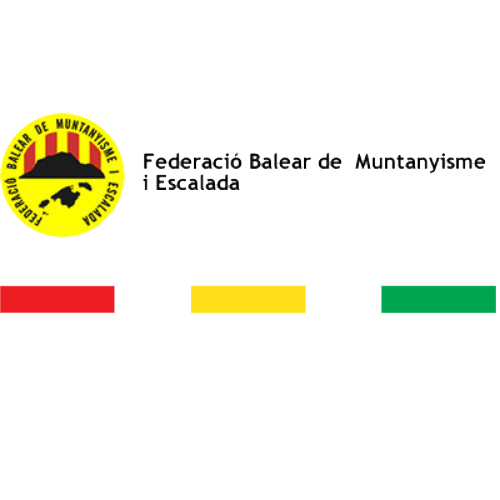 Federación Balear de Montañismo y EscaladaC/Uruguay s/n    Velódromo Islas Baleares07010 PalmaSOLICITUD DE HOMOLOGACIÓN / MODIFICACIÓN / CONTROL CALIDADDatos del solicitante o entidad promotora:Nombre o razón social:DNI y/o CIF:Representante Legal:Teléfono de contacto:Correo electrónico:Dirección:Código Postal:Población:Provincia:            Persona de contacto para el seguimiento del expediente:Nombre:Cargo:Teléfono:Correo electrónico:La entidad promotora solicita el inicio de expediente de tramitación y remisión de un presupuesto para (marcar lo que proceda):  Homologación de un nuevo sendero Modificación del trazado del sendero matrícula:  Realización de control de calidad del sendero matrícula: Renovación compromiso de mantenimiento del sendero matrícula:*Documentación a adjuntar* • Proyecto y memoria justificativa para la homologación del sendero y toda la documentación relativa obligatoria.                                                     _______________ a ___ de __________  del ______